Ing. Edison Patricio Villacrés Cevallos, PhD.DECANO DE LA FACULTAD DE INGENIERÍA•	RESOLUCIÓN No.-1017-RADFI-12-12-2019De conformidad al informe presentado por la Comisión de Carrera de Ingeniería Ambiental, según lo establece en el Reglamento de Régimen Académico de la UNACH art. 173, literal 4; y en uso de las atribuciones determinadas en el artículo 146 del Estatuto Universitario, vigente, este Decanato RESUELVE, aprobar el Perfil del Proyecto de Investigación denominado “EVALUACIÓN DE IMPACTO SOCIO AMBIENTAL EN LA PISCINA DE YANARUMI COMUNIDAD VALPARAÍSO, CANTÓN GUANO” propuesto por las Srtas. Erika Katiuska Pérez Martínez y Gabriela Mishell Yuquilema Insuasti, estudiantes de la Carrera en mención. •	RESOLUCIÓN No.-1018-RADFI-12-12-2019De conformidad a lo establecido en el Reglamento de Régimen Académico de la UNACH art. 173, literal 5; y en uso de las atribuciones determinadas en el artículo 146 del Estatuto Universitario, vigente, este Decanato RESUELVE designar al Dra. Julia Calahorrano como Tutor de Proyecto de Investigación, PhD. César Cisneros - Miembro de Tribunal y el PhD. Iván Ríos - Miembro de Tribunal de Revisión y Evaluación del Proyecto de Investigación “EVALUACIÓN DE IMPACTO SOCIO AMBIENTAL EN LA PISCINA DE YANARUMI COMUNIDAD VALPARAÍSO, CANTÓN GUANO” propuesto por las Srtas. Erika Katiuska Pérez Martínez Gabriela Mishell Yuquilema Insuasti, estudiantes de la Carrera de Ingeniería Ambiental.Dado y firmado en la ciudad de Riobamba el día 12 de diciembre de 2019.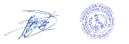 Ing. Edison Patricio Villacrés Cevallos, PhD.DECANO DE LA FACULTAD DE INGENIERÍAC.c.      ArchivoElab:    Lic. Lorena Ortega